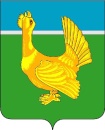 Администрация Верхнекетского районаПОСТАНОВЛЕНИЕВ соответствии со статьей 78 Бюджетного кодекса Российской Федерации, постановлением Правительства Российской Федерации от 18.09.2020 №1492 «Об общих требованиях к нормативным правовым актам, муниципальным правовым актам, регулирующим предоставление субсидий, в том числе грантов в форме субсидий, юридическим лицам, индивидуальным предпринимателям, а также физическим лицам – производителям товаров, работ, услуг и о признании утратившими силу некоторых актов Правительства Российской Федерации и отдельных положений некоторых актов Правительства Российской Федерации», решением Думы Верхнекетского района от 29.12.2020 №120 «О местном бюджете муниципального образования Верхнекетский район Томской области на 2021 год и на плановый период 2022 и 2023 годов» и в целях исполнения мероприятий муниципальной программы «Поддержка сельскохозяйственных товаропроизводителей и создание условий для развития сферы заготовки и переработки дикорастущего сырья Верхнекетского района на 2016-2024 годы», утвержденной постановлением Администрации Верхнекетского района от 07.10.2015 №845, постановляю:1. Утвердить прилагаемый порядок предоставления субсидий индивидуальным предпринимателям на возмещение затрат по приобретению семян многолетних трав.2. Признать утратившим силу постановление Администрации Верхнекетского района от 05 ноября 2019 г. №977 «Об утверждении порядка предоставления субсидий индивидуальным предпринимателям на возмещение затрат по приобретению семян многолетних трав».3. Опубликовать настоящее постановление в информационном вестнике Верхнекетского района «Территория», разместить на официальном сайте Администрации Верхнекетского района. Настоящее постановление вступает в силу со дня официального опубликования.4. Контроль за исполнением настоящего постановления возложить на первого заместителя Главы Верхнекетского района по экономике и инвестиционной политике.Глава Верхнекетского района                                                                                   С.А. АльсевичА.С.  Даровских Дело - 2, УФ-1, бух-1, Даровских-1, Сибиряков - 1                                                 Приложение                                                               Утвержден                                                                                 постановлением Администрации                                                         Верхнекетского района                                                                                 От 01 октября 2021 г. №821ПОРЯДОК ПРЕДОСТАВЛЕНИЯ СУБСИДИЙ ИНДИВИДУАЛЬНЫМ ПРЕДПРИНИМАТЕЛЯМ НА ВОЗМЕЩЕНИЕ ЗАТРАТ ПО ПРИОБРЕТЕНИЮ СЕМЯН МНОГОЛЕТНИХ ТРАВ1. Общие положения о предоставлении субсидии1. Настоящий Порядок предоставления субсидий на возмещение затрат по приобретению семян многолетних трав (далее – Порядок, субсидия), определяет цели предоставления субсидий, категории сельскохозяйственных товаропроизводителей, имеющих право на получение субсидий.2. Целью предоставления субсидии является реализация мероприятий, муниципальной программы «Поддержка сельскохозяйственных товаропроизводителей и создание условий для развития сферы заготовки и переработки дикорастущего сырья Верхнекетского района на 2016-2024 годы», утвержденной постановлением Администрации Верхнекетского района от 07.10.2015 №845.3. Главным распорядителем средств местного бюджета как получателем бюджетных средств, до которого доведены в установленном порядке лимиты бюджетных обязательств на соответствующий финансовый год, является Администрация Верхнекетского района (далее - Администрация). 4. К категориям, имеющим право на получение субсидий, относятся индивидуальные предприниматели - главы крестьянских (фермерских) хозяйств (далее – КФХ, получатели субсидии), занимающиеся разведением крупного рогатого скота на территории Верхнекетского района.Получатель субсидии должен соответствовать на первое число месяца, в котором подается заявление о предоставлении субсидии, следующим требованиям:а) КФХ должен относиться к категории граждан, указанной в настоящем пункте;б) у КФХ должна отсутствовать неисполненная обязанность по уплате налогов, сборов, страховых взносов, пеней, штрафов, процентов, подлежащих уплате в соответствии с законодательством Российской Федерации о налогах и сборах; в) у КФХ должна отсутствовать просроченная задолженность по возврату в бюджет муниципального образования Верхнекетский район Томской области (далее – местный бюджет, бюджет Верхнекетского района) субсидий, предоставленных ему на цели, указанные в пункте 2 настоящего Порядка;г) в текущем году КФХ не должно получать средства из местного бюджета в соответствии с иными нормативными правовыми актами на цели предоставления субсидии, указанные в пункте 2 настоящего Порядка; д) КФХ не должно прекратить деятельность в качестве индивидуального предпринимателя;е) КФХ должно состоять на учете в налоговом органе на территории Томской области;ж) КФХ должно осуществлять деятельность на территории Верхнекетского района;з) у получателя субсидии должна отсутствовать просроченная задолженность по возврату в бюджет Верхнекетского района субсидий, бюджетных инвестиций, предоставленных в том числе в соответствии с иными правовыми актами, иная просроченная (неурегулированная) задолженность по денежным обязательствам перед муниципальным образованием Верхнекетский район Томской области;  и) в реестре дисквалифицированных лиц отсутствуют сведения о дисквалифицированных руководителе, членах коллегиального исполнительного органа, лице, исполняющем функции единоличного исполнительного органа, или главном бухгалтере КФХ - юридического лица, об КФХ - об индивидуальном предпринимателе и о физическом лице.5. Субсидии предоставляются по затратам, произведенным получателем субсидии с 1 мая предшествующего года по 31 августа текущего года. Субсидия предоставляется в размере: 50% фактических затрат, произведённых получателем субсидии на приобретение семян многолетних трав, но не более тридцати тысяч рублей.6. Сведения о субсидии размещаются на едином портале бюджетной системы Российской Федерации в информационно – телекоммуникационной сети «Интернет» (в разделе единого портала) при формировании проекта решения о бюджете (проекта решения о внесении изменений в решение о бюджете).                      2. Условия и порядок предоставления субсидий7. Для получения субсидий КФХ представляет в Администрацию следующие документы:1) заявление о предоставлении субсидии согласно приложению №1 к настоящему Порядку и прилагает к нему следующие документы:2) справку-расчет причитающихся субсидий по форме согласно приложению №2 к настоящему Порядку;3) копию отчета по форме N 3-фермер "Сведения о производстве продукции животноводства и поголовье скота" за предшествующие два года;	4) копии документов, подтверждающих приобретение семян многолетних трав (счетов-фактур или накладных, или договоров на приобретение семян многолетних трав, сертификатов), а также копии платежных документов, подтверждающих осуществление платежей по покупке семян многолетних трав;8. Получатель субсидии по собственной инициативе вправе представить в Администрацию документ об отсутствии неисполненной обязанности по уплате налогов, сборов, страховых взносов, пеней, штрафов, процентов, подлежащих уплате в соответствии с законодательством Российской Федерации о налогах и сборах (на 1-е число месяца подачи заявления).В случае, если получатель субсидии по собственной инициативе не представлен данный документ, Администрация, в течение 5 рабочих дней со дня обращения получателя субсидии в Администрацию, в рамках межведомственного взаимодействия запрашивает этот документ.9. Получатель субсидии несёт ответственность за достоверность представляемых сведений и документов в соответствии с законодательством Российской Федерации. 10. Для рассмотрения вопроса о предоставлении субсидий получатель субсидии представляет лично или посредством почтовой связи в Администрацию, документы, указанные в пункте 7 настоящего Порядка не позднее 15 ноября текущего года.11. Администрация регистрирует заявление о предоставлении субсидии (далее - заявление) и прилагаемые к нему документы получателя субсидии в порядке их поступления в журнале регистрации в течение двух дней со дня их поступления в Администрацию.12. В течение пятнадцати рабочих дней с даты регистрации заявления Администрация осуществляет рассмотрение представленных документов в порядке их поступления, проводя проверку соблюдения получателем субсидии требований, указанных в пункте 6 настоящего Порядка, соответствия форм представленных документов формам документов, указанным в пункте 7 настоящего Порядка, достоверность представленных в них сведений.По результатам рассмотрения Администрация в течении двух рабочих дней принимает решение о предоставлении субсидии путём подготовки и обеспечения принятия постановления Администрации Верхнекетского района о выделении КФХ субсидии и заключения соглашения о предоставлении субсидии, предусмотренного пунктом 18 настоящего Порядка, или составления уведомления об отказе в её предоставлении.13. Основанием для отказа в предоставлении субсидий является:1) несоблюдение получателем субсидии условий её предоставления и требований, установленных в пункте 4 настоящего Порядка;2) несоответствие представленных получателем субсидии документов требованиям, определенным пунктом 4 настоящего Порядка, или непредставление (предоставление не в полном объеме) указанных документов;3) установление факта недостоверности сведений (информации) в представленных документах, указанных в пункте 7 настоящего Порядка.14. Решение Администрации об отказе в предоставлении субсидии направляется получателю субсидии в виде уведомления, указанного в пункте 12 настоящего Порядка, посредством почтовой связи в течение пяти рабочих дней после регистрации уведомления, и может быть обжаловано получателем субсидии в досудебном и/или судебном порядке, установленном законодательством Российской Федерации. 15. Размер предоставляемой субсидии определяется в соответствии с направлением предоставления субсидии, указанном в пункте 5 настоящего Порядка.Предоставление субсидий Администрацией осуществляется в пределах доведенных лимитов бюджетных обязательств на дату подачи заявления.Субсидия рассчитывается по следующей формуле:Vs =Sz*50%,Где:Vs – объем субсидии, Sz – сумма затрат, 50% - ставка субсидии.16. В случае нарушения условий предоставления субсидии, установленных настоящим Порядком, либо условий, предусмотренных соглашением о её предоставлении, выявленных по фактам проверок, проведённых главным распорядителем бюджетных средств - Администрацией, органом финансового контроля, получатель субсидии обязан её вернуть в местный бюджет Верхнекетского района в порядке и сроки, предусмотренные пунктами 23 и 24 настоящего Порядка.Администрацией либо органом финансового контроля направляется получателю субсидии письменное мотивированное уведомление с требованием о возврате субсидии (далее - уведомление).17. Условием заключения соглашения является принятое постановление Администрации, указанное в пункте 12 настоящего Порядка.Соглашение о предоставлении субсидии, и дополнительные соглашения, к указанному соглашению, предусматривающие внесение в него изменения или его расторжение, заключаются в соответствии с типовой формой, установленной приказом Управления финансов Администрации Верхнекетского района (далее - соглашение).18. Соглашение заключается в течение 10 (десяти) рабочих дней со дня принятия решения Администрацией о предоставлении субсидии, предусмотренного пунктом 12 настоящего Порядка.Дополнительное соглашение о внесении изменений в соглашение заключается при условии:1) изменения платежных реквизитов, наименования любой из сторон, технической ошибки;2) изменения значений и наименований показателей, необходимых для достижения результатов предоставления субсидии, направления расходования, Плана работ в течение финансового года;3) изменения ранее доведенных до Администрации Департамента лимитов бюджетных обязательств при согласовании новых условий Соглашения.19. Обязательными условиями соглашения, указанного в пункте 17 настоящего Порядка, является:1) согласие соответственно получателя субсидии, являющихся поставщиками (подрядчиками, исполнителями) по договорам (соглашениям), заключённым в целях исполнения обязательств по данному Соглашению (далее-лица), на осуществление Администрацией, а также Управлением финансов Администрации Верхнекетского района (далее – Управление финансов), проверок соблюдения получателем субсидии, целей и порядка предоставления субсидий;2) запрет получателю субсидии приобретения за счет полученных средств субсидии иностранной валюты, за исключением операций, осуществляемых в соответствии с валютным законодательством Российской Федерации при закупке (поставке) высокотехнологичного импортного оборудования, сырья и комплектующих изделий, а также связанных с достижением целей предоставления средств иных операций, определенных настоящим Порядком;3) условие о согласовании новых условий соглашения или о расторжении соглашения при недостижении согласия по новым условиям в случае уменьшения Администрацией ранее доведенных лимитов бюджетных обязательств, приводящего к невозможности предоставления Субсидии в размере, определенном в соглашении. 20. Результатом предоставления субсидии является сохранение и (или) увеличение размера посевных площадей, занятых многолетними травами, текущего года к уровню предшествующего года.Значения показателей результата предоставления субсидий, устанавливаются Администрацией в Соглашении.21. Администрация составляет сводный реестр получателей субсидий, на основании которого осуществляется перечисление субсидии Администрацией не позднее 10 (десяти) рабочих дней со дня заключения соглашения на расчетный или корреспондентский счет, открытый в учреждениях Банка России или кредитных организациях, указанный им в соглашении.3. Требования к отчетности22. КФХ - получатель субсидии - предоставляет в Администрацию отчетность о достижении результатов и показателей, указанных в пункте 20 настоящего Порядка, об осуществлении расходов, источником финансового обеспечения которых является Субсидия, в порядке, сроки и по формам, определенным Соглашением. Администрация вправе устанавливать в Соглашении сроки и формы представления получателем субсидии дополнительной отчетности.4. Требования об осуществлении контроля за соблюдением условий, целей и порядка предоставления субсидий и ответственности за их нарушение23. Соблюдение условий, целей и порядка предоставления субсидии получателем субсидии подлежит обязательной проверке главным распорядителем бюджетных средств - Администрацией, а также органом внутреннего муниципального финансового контроля (далее – орган финансового контроля), в соответствии с федеральными стандартами, утвержденными нормативными правовыми актами Правительства Российской Федерации.24. В случае нарушения получателем субсидии условий предоставления Субсидии, выявленного в том числе по фактам проверок, проведенных Администрацией и органом финансового контроля, а также в случае недостижения показателей результатов, установленных пунктом 20 настоящего Порядка, в уведомлении приводится расчёт объема субсидии, подлежащей возврату в местный бюджет по следующей формуле:V возврата = (V субсидии x k x m / n) x 0,1, где:V возврата - объем средств, подлежащих возврату в местный бюджет;V субсидии - размер субсидии, предоставленной получателю субсидии в отчетном финансовом году;m - количество показателей, необходимых для достижения результатов предоставления субсидии, по которым не достигнуты значения показателей;n - общее количество показателей, необходимых для достижения результатов предоставления субсидии;k - коэффициент возврата субсидии.Коэффициент возврата субсидии рассчитывается по следующей формуле:k = Di / m, где:Di - индекс, отражающий уровень недостижения значения i-го показателя, необходимого для достижения результатов предоставления субсидии.При расчете коэффициента возврата субсидии используются только положительные значения индекса, отражающего уровень недостижения i-го показателя, необходимого для достижения результатов предоставления субсидии.Индекс, отражающий уровень недостижения значения i-го показателя, необходимого для достижения результатов предоставления субсидии, определяется для показателей, по которым большее значение фактически достигнутого значения отражает большую эффективность использования субсидии, - по следующей формуле:Di = 1 - Ti / Si, где:Ti - фактически достигнутое значение i-го показателя, необходимого для достижения результатов предоставления субсидии, на отчетную дату;        Si - плановое значение i-го показателя, необходимого для достижения результатов предоставления субсидии, установленное соглашением о предоставлении субсидии, заключенным между органом местного самоуправления и получателем субсидии.Уведомление должно быть направлено в течение десяти рабочих дней со дня установления нарушения. Получатель субсидии обязан возвратить субсидию в местный бюджет Верхнекетского района в течение тридцати рабочих дней со дня получения от Администрации либо органа финансового контроля данного письменного мотивированного уведомления по платежным реквизитам, указанным в уведомлении, или направляет в адрес Администрации ответ с мотивированным отказом от возврата субсидии. При отказе получателя субсидии от её возврата, она подлежит взысканию в порядке, установленном законодательством Российской Федерации.                                                                                   Приложение 1к Порядку предоставления субсидий                                                  индивидуальным                                                            предпринимателям на                                                            возмещение затрат по                                                         приобретению семян                                                   многолетних травФорма Регистрационный №_________ от _______________ 20__  (заполняется работником Администрации Верхнекетского района)В Администрацию Верхнекетского района Томской области от_______________________________ (Ф.И.О. полностью)Заявление на предоставление субсидии Прошу предоставить субсидию в соответствии с постановлением Администрации Верхнекетского района от «____» __________ 20__ №____«Об утверждении порядка предоставления субсидий на возмещение затрат по приобретению семян многолетних трав» на возмещение затрат по приобретению семян многолетних трав.Настоящим подтверждаю достоверность сведений и документов, прилагаемых к заявлению.Даю согласие на обработку содержащихся в настоящем заявлении персональных данных, то есть их сбор, систематизацию, накопление, хранение, уточнение (обновление, изменение), использование, распространение, в том числе и передачу, обезличивание, блокирование, уничтожение. Согласие на обработку персональных данных, содержащихся в настоящем заявлении, действует до даты подачи заявления об отзыве настоящего согласия. Приложение:                          _____________________/ Ф.И.О. _______________________подпись  «____»___________ 20___г                                                 Приложение 2  к Порядку предоставления субсидий                                                  индивидуальным                                                            предпринимателям на                                                             возмещение затрат по                                                          приобретению семян                                                   многолетних травСправка-расчет причитающихся субсидий________________________________________________________________________(наименование получателя субсидий, ФИО полностью)за _______________ 20___ г.Направление: на возмещение затрат по приобретению семян многолетних травИНН получателя субсидии _________________________________________________Почтовый адрес получателя субсидии _______________________________________________________________________________________________________________Гражданин    _____________________ / ______________________                                                                подпись/ ФИО                    01 октября 2021 г.р.п. Белый ЯрВерхнекетского районаТомской области               № 821Об утверждении порядка предоставления субсидий индивидуальным предпринимателям на возмещение затрат по приобретению семян многолетних трав1Полное Ф.И.О. заявителя 2ИНН заявителя3Категория заявителя (в соответствии с порядком, в рамках которого будет проводиться субсидирование)4Адрес места жительства гражданина 5Контактный телефон6Реквизиты для перечисления субсидии:расчетный счетнаименование банкакорреспондентский счетБИКНаименование, характеристика, сорт,  артикул товараКоличество (масса нетто)Сумма затрат, руб.Ставка субсидии, руб.Предельная сумма субсидии, руб.Сумма причи-тающейся субсидии, руб.Сумма субсидии к перечис-лению, руб.ИТОГО: